Concerns: Granting long-term leave of absenceI kindly request to grant personal/health/emergency leave for two semesters
…………......../........................in academic yearExplanation …………………………………………………………………..…………………………………………………………………………… ………………………………………………………………………………………………………………………………………………………………………………………………………………………………………………………………………………………………………………………………………………………………………………………………………………………………………………………………………………………………………………………………………………………………………………………………………………………………………………………………………………………………………………………………………………………………………………………………………………………………………………………………………………………………………………………………………………………………………………………………………………………………………………………………………………………………………………………………………………………………………………………………………………………………………………………………………………………………………………………………………………………………………………………………………………………………………………………………………………………………………………………………………………………………………………………………………………………………………………………………………………………………………………………………………………………………………………………………………………………………………………………………………………………………………………………………………………………………………………………………………………………………………………………………………………………………………………………………………………………………………………………………………………………………………………………………………Attachments: 	……………………………………………………………………………………………….		……………………………………………………………………………………………….		……………………………………………………………………………………………….……………………………………………..Signature of studentFACULTY OF ARCHITECTURE POZNAN UNIVERSITY OF TECHNOLOGY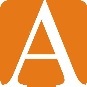 Poznan, date……………………….………………………………………………...……………….…Name and surname……………………………………..……….…………….………Album numberArchitectureFull-time studies        1st cycle/ 2nd cycle*Semester  1    2   3   4   5   6   7………………………………………………...…………..……Address for correspondence…………………………………………………..……..………Phone numberVice-dean for Studentsdr inż. arch. Barbara Świt-Jankowska